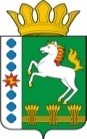 КОНТРОЛЬНО-СЧЕТНЫЙ ОРГАН ШАРЫПОВСКОГО РАЙОНАКрасноярского краяЗаключениена проект Постановления администрации Шарыповского района «О внесении изменений в Постановление администрации Шарыповского района от 30.10.2013      № 841-п «Об утверждении муниципальной программы Шарыповского района «Социальная поддержка населения Шарыповского района»                                               ( в ред. от  13.04.2015 № 289-п, от 23.06.2015 № 397-п)28  октября  2015 год 						                         № 96Настоящее экспертное заключение подготовлено Контрольно – счетным органом Шарыповского района на основании ст. 157 Бюджетного  кодекса Российской Федерации, ст. 9 Федерального закона от 07.02.2011 № 6-ФЗ «Об общих принципах организации и деятельности контрольно – счетных органов субъектов Российской Федерации и муниципальных образований», ст. 15 Решения Шарыповского районного Совета депутатов от 20.09.2012 № 31/289р «О внесении изменений и дополнений в Решение Шарыповского районного Совета депутатов от 21.06.2012 № 28/272р «О создании Контрольно – счетного органа Шарыповского района» (в ред. от 20.03.2014 № 46/536р от 25.09.2014 № 51/573р) и в соответствии со стандартом организации деятельности Контрольно-счетного органа Шарыповского района СОД 2 «Организация, проведение и оформление результатов финансово-экономической экспертизы проектов Решений Шарыповского районного Совета депутатов и нормативно-правовых актов по бюджетно-финансовым вопросам и вопросам использования муниципального имущества и проектов муниципальных программ» утвержденного приказом Контрольно-счетного органа Шарыповского района от 16.12.2013 № 29.Представленный на экспертизу проект Постановления администрации Шарыповского района «О внесении изменений в Постановление администрации Шарыповского района от 30.10.2013 № 841-п «Об утверждении муниципальной программы «Социальная поддержка населения Шарыповского района»   направлен в Контрольно – счетный орган Шарыповского района 27 октября 2015 года, разработчиком данного проекта Постановления является Управление социальной защиты населения администрации Шарыповского района.Основанием для разработки муниципальной программы являются:- статья 179 Бюджетного кодекса Российской Федерации;- Постановление администрации Шарыповского района от 30.07.2013 № 540-п «Об утверждении Порядка принятия решений о разработке  муниципальных программ Шарыповского района, их формировании и реализации»;- Распоряжение администрации Шарыповского района от 02.08.2013  № 258-р «Об утверждении перечня муниципальных программ Шарыповского района» (в ред. от 29.07.2014 № 293а-р).Мероприятие проведено 28 октября 2015 года.В ходе подготовки заключения Контрольно – счетным органом Шарыповского района были проанализированы следующие материалы:- проект Постановления администрации Шарыповского района «О внесении изменений в Постановление администрации Шарыповского района от 30.10.2013 № 841-п «Об утверждении муниципальной программы «Социальная поддержка населения Шарыповского района»;-  паспорт муниципальной программы «Социальная поддержка населения Шарыповского района»;Ответственный исполнитель муниципальной программы является Управление социальной защиты населения администрации Шарыповского района.Соисполнитель муниципальной программы  Муниципальное казенное учреждение «Управление культуры Шарыповского района».Перечень подпрограмм муниципальной программы:Повышения качества жизни отдельных категорий граждан, степень их  социальной защищённости.Социальная поддержка семей, имеющих детей.Обеспечение социальной поддержки граждан  на оплату жилого помещения коммунальных услуг.Повышение качества и доступности социальных услуг населению.Обеспечение реализации муниципальной программы.Целью Программы является:-полное и своевременное исполнение переданных  государственных полномочий по предоставлению мер социальной поддержки населения;- повышение качества и доступности предоставления услуги по социальному обслуживанию.Задачи муниципальной программы:Предоставление мер социальной поддержки отдельным категориям граждан.Создание благоприятных условий для функционирования института семьи, рождения детей.Обеспечение потребностей граждан пожилого возраста, инвалидов, включая детей-инвалидов, семей и детей в социальном обслуживании.Создание условий эффективного развития сферы социальной поддержки и социального обслуживания населения Шарыповского района.Рассмотрев представленные материалы к проекту Постановления муниципальной программы «Социальная поддержка населения Шарыповского района»  установлено следующее:1. В соответствии с проектом паспорта муниципальной программы  «Социальная поддержка населения Шарыповского района» вносятся изменения в части  ресурсного обеспечения муниципальной программы,  после внесения изменений строка будет читаться:         Уменьшение объемов бюджетных ассигнований муниципальной программы на 2015 год и плановый период 2016-2017 годы происходит за счет средств районного бюджета в сумме 995,57 тыс. руб. или на 0,68% в том числе:  -   2015 год   в сумме 321,57 тыс. руб.;    -   2016 год   в сумме 337,00 тыс. руб.;  -   2017 год  в  сумме 337,00 тыс. руб.2. В соответствии с паспортом подпрограммы 1 «Повышение качества жизни отдельных категорий граждан, степени их социальной защищенности» вносится изменения в части уменьшения объёма финансирования подпрограммы, после внесения изменений строка будет читаться:  Уменьшение объемов бюджетных ассигнований на 2015 год и плановый период 2016-2017 годы, на реализацию подпрограммы 1 муниципальной программы за счет средств  районного бюджета составило в сумме 995,57 тыс.руб. или 24,46% из них:337,00 тыс.руб.  ежегодная  сумма уменьшения бюджетных ассигнований на 2015 и плановый период 2016-2017 годы по мероприятию «Обеспечение беспрепятственного доступа к зданиям социальной инфраструктуры», в связи с уменьшением финансирования в рамках государственной программы Министерства образования Красноярского края для МКУ «УО Шарыповского района»;15,43 тыс.руб. увеличение бюджетных ассигнований на 2015 год  по мероприятию  «Назначение и выплата пенсии за выслугу лет, лицам замещающим должности муниципальной службы» в связи с увеличением количества получателей  пенсии за выслугу лет.         В соответствии с паспортом подпрограммы 4 «Повышение качества и доступности социальных услуг населению» вносятся уточнения показателей (количество потребителей, человек) на 2015 год и плановый период 2016-2017 годы по услуге «Срочное социальное обслуживание» в сторону уменьшения с 3400 чел. на 2300 чел.  (Приказ УСЗН АШР от 03.09.2015 № 104-ДО). Уточнение показателя  повлекло корректировку расходов по услуге «Срочное социальное обслуживание» и «Социальное обслуживание на дому». Уточнен целевой показатель «Уровень удовлетворенности граждан качеством  предоставления услуг учреждением социального обслуживания населения» уточнен и равен 100%, на основании результатов социального опроса, проводимого Министерством социальной политики Красноярского края в 2015 году в  рамках «Декады качества».          В соответствии с паспортом подпрограммы 5 «Обеспечение реализации муниципальной программы» уточнен и равен 100 % целевой показатель «Уровень удовлетворенности жителей Шарыповского района качеством предоставления государственных и муниципальных услуг в сфере социальной поддержки населения» на основании результатов социального опроса, проводимого Министерством социальной политики Красноярского края в 2015 году в  рамках «Декады качества».При проверке правильности планирования и составления проекта Постановления  нарушений не установлено.         На основании выше изложенного Контрольно – счетный орган Шарыповского района предлагает принять проект Постановления администрации Шарыповского района «О внесении изменений в Постановление администрации Шарыповского района от 30.10.2013 № 841-п «Об утверждении муниципальной программы «Социальная поддержка населения Шарыповского района» (в ред. от 13.04.2015 № 289-п, от 23.06.2015 № 397-п). ПредседательКонтрольно – счетного органа                                                               Г.В. СавчукИнформация по ресурсному обеспечению программы, в том числе в разбивке по источникам финансирования по годам реализации  муниципальной  программы Предыдущая редакцияПредлагаемая редакция (проект Постановления)Информация по ресурсному обеспечению программы, в том числе в разбивке по источникам финансирования по годам реализации  муниципальной  программы Планируемое  финансирование программных мероприятий  составляет 144 855,61 тыс. руб., в том числе за счет средств:федерального бюджета 5 833,82 тыс. руб., из них:2014 год – 5 833,82 тыс. руб.;2015 год – 0,00 тыс. руб.;2016 год – 0,00 тыс. руб.;2017 год – 0,00 тыс. руб.краевой бюджет  130 635,03 тыс. руб., из них:2014 год – 75 634,33 тыс. руб.;2015 год – 18 371,90 тыс. руб.;2016 год – 18 314,40 тыс. руб.; 2017 год – 18 314,40 тыс. руб.районного бюджета 4 227,27 тыс. руб. из них:2014 год – 1 246,77 тыс. руб.;2015 год – 993,50 тыс. руб.;2016 год – 993,50 тыс. руб.; 2017 год – 993,50 тыс. руб.внебюджетные средства 4 159,49 тыс. руб. из них:2014 год – 1 527,10 тыс. руб.;2015 год – 1668,39,00 тыс. руб.;2016 год –  482,00 тыс. руб.; 2017 год –  482,00  тыс. руб.Планируемое  финансирование программных мероприятий  составляет 143 860 ,04 тыс. руб., в том числе за счет средств:федерального бюджета 5 833,82 тыс. руб., из них:2014 год – 5 833,82 тыс. руб.;2015 год – 0,00 тыс. руб.;2016 год – 0,00 тыс. руб.;2017 год – 0,00 тыс. руб.краевой бюджет  130 635,03 тыс. руб., из них:2014 год – 75 634,33 тыс. руб.;2015 год – 18 371,90 тыс. руб.;2016 год – 18 314,40 тыс. руб.; 2017 год – 18 314,40 тыс. руб.районного бюджета 3 231,70 тыс. руб. из них:2014 год – 1 246,77 тыс. руб.;2015 год – 671,93 тыс. руб.;2016 год – 656,50 тыс. руб.; 2017 год – 656,50 тыс. руб.внебюджетные средства 4 159,49 тыс. руб. из них:2014 год – 1 527,10 тыс. руб.;2015 год – 1668,39,00 тыс. руб.;2016 год – 482,00 тыс. руб.; 2017 год – 482,00  тыс. руб.Объемы и источники финансирования подпрограммыПредыдущая редакцияПредлагаемая редакция (проект Постановления)Объемы и источники финансирования подпрограммыПланируемое  финансирование программных мероприятий  составляет 15 583,95  тыс. руб., в том числе за счет средств:федерального бюджет 560,63 тыс. руб., из них:2014 год – 560,63 тыс. руб.;	2015 год – 0,00 тыс. руб.;2016 год – 0,00 тыс. руб.; 2017 год – 0,00 тыс. руб.краевого бюджет 10 953,34 тыс. руб., из них:2014 год – 10 953,34 тыс. руб.;	2015 год – 0,00 тыс. руб.;2016 год – 0,00 тыс. руб.; 2017 год – 0,00 тыс. руб.районного бюджет 4 069,98 тыс. руб., из них:2014 год – 1 089,48 тыс. руб.;	2015 год – 993,50 тыс. руб.;2016 год – 993,50 тыс. руб.; 2017 год – 993,50 тыс. руб.Планируемое  финансирование программных мероприятий  составляет 14 588,38  тыс. руб., в том числе за счет средств:федерального бюджет 560,63 тыс. руб., из них:2014 год – 560,63 тыс. руб.;	2015 год – 0,00 тыс. руб.;2016 год – 0,00 тыс. руб.; 2017 год – 0,00 тыс. руб.краевого бюджет 10 953,34 тыс. руб., из них:2014 год – 10 953,34 тыс. руб.;	2015 год – 0,00 тыс. руб.;2016 год – 0,00 тыс. руб.; 2017 год – 0,00 тыс. руб.районного бюджет 3 074,41 тыс. руб., из них:2014 год – 1 089,48 тыс. руб.;	2015 год – 671,93 тыс. руб.;2016 год – 656,50 тыс. руб.; 2017 год – 656,50 тыс. руб.